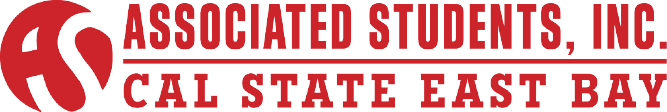 External Affairs Committee Meeting Minutes of February 13, 2015CALL TO ORDER: Chair Lopez calls meeting to order at 12:05PM.ROLL CALLMembers Present			Absent Members		GuestsDavid Lopez				Stan Hebert			Erik PinlacHamdi Ghanim							Thamer AlhathalKeeret UppalSharan KandasamyDaphne ThomasNesreen AlbannaAshravi MohammedStacy AcostaHendrix Erhahon	ACTION ITEM - Approval of the AgendaMotion: (Uppal) to amend the agenda to move DISCUSSION ITEM #8 to DISCUSSION ITEM #4.Motion carries.	ACTION ITEM-  Approval of the January 17, 2014 MinutesMotion: (Ghanim) to approve the January 17, 2014 Minutes.Motion carries.	PUBLIC COMMENT – Public Comment is intended as a time for any member of the public to address the committee on any issues affecting ASI and/or the California State University, East Bay.No Public comment.	DISCUSSION ITEM – Introduction of the Committee Members – ChairChair Lopez addresses the following:The committee introduces themselves Stacy AcostaThird yearDouble MajorPolitical Science/Pre-LawSpanishKeeret UppalSenator, CLASSMajorsCommunicationPre-MedHendrix ErhahonVP of Internal AffairsMajorBiologyMinorTheaterMathChemistryGraduating Spring 2015Daphne ThomasDirector, Concord CampusMajorHealth ScienceOptionAdministration and ManagementErik PinlacInterim Executive DirectorAlumni of CSUEBNesreen AlbannaSecond yearMajorPsychology Hamdi GhanimSenator, College of ScienceGraduating Spring 2015MajorPre-PharmacyAshravi MohammedMajorComputer ScienceDavid LopezVP of External AffairsGraduating ScienceMajorPolitical Science Pre-Law	6:30INFORMATION ITEM – Vice Chair of External Affairs Committee – ChairChair Lopez addresses the following:The vice chair can only be a student-at-large who is Mohammed, Albanna, and Acosta. They can either nominate themselves to be vice-chair or nominate someone else.Interim Executive Director Pinlac states that since the group hasn’t worked with each other they should explain why they are qualified to be the vice-chair.Acosta states her qualifications:Current Vice-President of  Circle K Internationals Knows what it takes to fill in for the presidentAlbanna nominates Acosta to be the Vice-Chair.Mohammed nominates Acosta to be Vice-Chair.Chair Lopez appoints Acosta as the Vice Chair of the External Affairs Committee.	8:29DISCUSSION ITEM – CLASS Committee – Senator of CLASSChair Lopez yields the floor to Senator, CLASS Uppal to address the following:CLASS is the biggest college on campus – up to 23 different majorsLast year (2013-2014) there was three different Senator of CLASS, because the workload is too much.Proposing a projectOne person for each department in CLASS to have a committeeIt can start off as a volunteer opportunity, turn into an internship, and then by next year it can hopefully turn into a committee.Personal recommendations are welcomeChair Lopez questions Interim Executive Director Pinlac on how they would continue with this. Would they make it into a subcommittee?Interim Executive Director Pinlac states to start they would get it approved as an AD-HOC. AD-HOC’s can be approved for up to a year and then from there they would revise the bylaws. This may not even have to be solid in the committee codes because they are just gathering feedback. It can turn into that in the future, but he feels like it should start off by gathering volunteers and feedback. It would be a long process to make its own committee in the future but the BOD can appoint an AD-HOC committee. That way it would be an official committee for a year.Senator, College of Science Ghanim questions how many majors there are in CLASS.Senator, CLASS Uppal states that it could be scattered, on the website it says 17 but Dean Roundtree she said there can be up to 23.VP of Internal Affairs Erhahon states that they can have a working session on creating that committee then present it to the Board.Interim Executive Director Pinlac states that instead of going by each major they could go by each department, because gathering 23 people for a meeting will be very difficult.VP of Internal Affairs Erhahon states that the college senator for business had the same idea, so if they do create this committee they call it a subcommittee for college senators.Interim Executive Director Pinlac states that he disagrees because each college is different and if they tried to have a committee altogether there will be no focus. If the other college senators want to do it they can do it on their own.Senator, CLASS Uppal agrees with Pinlac.	15:25DISCUSSION ITEM – Tabling – ChairChair Lopez addresses the following:Tabling has been a big issue for this Board since fall quarter, with regards on how many times each senator should table and how many hours they should put in.Proposing that senators table at least once a week or 8 hours within a month.Interim Executive Director Pinlac suggests that they had this to the Code of Conduct to make it easier to enforce.Senator, CBE Kandasamy questions if this tabling is separate from the rest of the Board.Chair Lopez states yes, this tabling will just focus on the senator’s colleges and their student needs. Senator, CBE Kandasamy questions if this adds on to the Board tablingChair Lopez states that it does not add on to the Board tabling.Senator, CLASS Uppal questions what is expected when events like It’s On Us require a whole week worth of tabling and hours are still needed and it could equal up to 4 hours a week of tabling.Chair Lopez states that each member has 4 hours of office hours to put towards tabling.Senator, CLASS Uppal questions using office hours for tabling.Chair Lopez states yes, you can use your office hours for tabling if you choose.Senator, College of Science Ghanim clarifies that the tabling of It’s On Us is different from tabling for 8 hours a month to get students inputs on how to improve the university and relay it to higher faculty.Interim Executive Director Pinlac states that when projects like It’s On Us come up there would be an exception to the amount hours tabling. States that it is a developed policy for if there are no special things going on.Senator, CBE Kandasamy questions what if tabling outside the senators colleges is not as efficient as tabling outside the union after a month, if we feel that way can we table outside the union.Senator, CLASS Uppal questions how would that work because sometimes there are other events going on that they have to table for.Chair Lopez states that they have 4 hours of office hours per week and if they choose to those hours can be used for tabling.Chair Lopez states that if you want to table outside the union you can, but start outside your college.Interim Executive Director Pinlac states that when Board projects come up there should be an exception to how much tabling they have to do outside of that project.Chair Lopez states that he would have to table for 24 hours a month, which is 8 hours with each member.Senator CBE Kandasamy questions if Chair Lopez will table with them for all 8 hours.Chair Lopez states yes, it will be himself as well as a Student-At-Large which will be assigned to a member, so there will be at least 3 people.Senator CBE Kandasamy questions to clarify that every time they table there will be someone from the committee.Chair Lopez states yes and that will they expand the invitation to the Board members to see who is open at the time.	21:25DISCUSSION ITEM- Winter Quarter Meeting Times – ChairChair Lopez addresses the following:Winter meeting times are scheduled for Fridays at 12:00 pm. Chair Lopez questions if Friday still works for everyone.Senator, CBE Kandasamy states that he works on Fridays and questions if the time can be changed to 11:00 am or 11:30 am.Chair Lopez states that they have Internal or Programming Counsel before External Committee meeting.Chair Lopez states that the meeting time is just for winter quarter and the time will probably change spring quarter.Chair Lopez states they are meeting next Friday for a short meeting to discuss action items.Interim Executive Director Pinlac states that there is an option to phone-in to the meetings.Senator, CBE Kandasamy states that he cannot phone-in to the meeting while he is at work	22:37INFORMATION ITEM- Dinner with the Senators – ChairChair Lopez addresses the follow:Dinner with the senators is taking place on February 26th, 2015 at 6:00 pm to 8:00 pm.Original plan was for it to be senators week, where each senator would be assigned a day to hold an event. States that he met with Senators Uppal and Ghanim in January to discuss event.When he went to reserve rooms for each senator he was only able to reserve the dinner room, because everything else was already booked.Instead of tabling the week before they will only table the week of the event.Marketing should have the flyer by Monday, February 16th, 2015.Chair Lopez asks the Senators what food they would like at the event.Encourages the Students-At-Large to tell their friends about the event and that it is the perfect chance to get your concerns out directly to the Senators who will then relay the concerns to their deans.Past food items include: Wing Stop, China Best, and Bronco Billy’s.Senator, CLASS Uppal questions if they could do Chipotle.Chair Lopez states that Programming Coordinator Cochran knows the manager at the Castro Valley Chipotle and he would have to contact him to get estimates on how much each burrito is.Mohammed questions as to why they cannot serve Indian food at the event.Chair Lopez states that they have ICC, International Culture Celebration, next quarter in which they could look into prices for getting Indian food.Chair Lopez also states that they do not know how they would serve food because they need as a certificate to serve food as a student.Mohammed states that if they are looking for a discount on Indian food she can make that happen.Interim Executive Director Pinlac states that he agrees with Chair Lopez’s idea of food that they can pick up and go because it will encourage conversation. He feels that if it becomes a sit down meal there will be no conversation.Chair Lopez states that the layout for the event is that there are questions already prepared that they can ask the students that will be specific for their college.Chair Lopez states that this will count for tabling hours because student concerns will be received.Senator, CBE Kandasamy questions if this will be an event where they get to present something.Chair Lopez states no, this will just be an open Q&A where they already have the questions set aside specifically for each college. Chair Lopez restates that the event will be held on February 26, 2015 at 6:00 pm until 8:00 pm in the Old Union Room 311.Interim Executive Director, Pinlac suggests to use the standing cocktail tables instead of the sit down tables because he feels that people engage in conversation more when they are standing up and moving around. 	27:15INFORMATION ITEM – Lunch with Dean – Senator of ScienceChair Lopez yields the floor to Senator, College of Science Ghanim to address the following:States that he had a really successful event on January 22, 2015, 43 people attended.Student voices were heard and they introduced themselves to the Dean.Since the previous event was so successful he decided to put on another one 3 weeks later, this event will be held on Thursday, February 19, 2015 12:30 pm to 2:00 pm.Encourages everyone to come and spread the word to their friends.VP Internal Affairs, Erhahon suggest that Senator, College of Science Ghanim should send out a Facebook invite to all students for this event through the ASI Facebook page.Senator, College of Science Ghanim states that he sent out a Facebook invite to only his personal friends last time so he would like to have ASI send out an invite as well.Interim Executive Director, Pinlac questions if there is any feedback mechanisms for future reference. Senator, College of Science Ghanim asks in terms of how the event went, Interim Executive Director, Pinlac clarifies in terms of the students.Interim Executive Director, Pinlac states that in the past the Dean or the Senator will fill out a paper of what the students concern was and they would then review the concerns at a later time.Senator. College of Science Ghanim states that he wants to hand out surveys during the Lunch with Dean to get feedback from the students that attended the event.Chair Lopez states that the first Lunch with Dean was a test run for all members. Chair Lopez states that Dean Leung had everyone in attending introduce themselves, their major, and future plans, the Dean then opened the floor to open discussion.VP Internal Affairs, Erhahon suggests to do the same mass invites for Dinner with the Senators through ASI marketing, and individual board members to get as many students as they can to provide feedback.President, Alhathal states that when they do an ASI event on Facebook, make sure to add all of your friends.Senator, College of Science Ghanim asks if the members think sending out a mass email would be a good idea.VP Internal Affairs, Erhahon states yes, but do a mass email that is only sent to science students. Chair Lopez states that with the email we want to get straight to the point and do not include flyer as a PDF.Senator, CLASS Uppal suggests doing an RSVP to know the amount of people attending the event.Interim Executive Director, Pinlac states that RSVP can act as a hindrance for students and may make them not want to attend.Senator, CLASS Uppal asks how they would know the amount of people attending.Senator, College of Science Ghanim suggests that they approximate the amount of people, like they have done with past events.Interim Executive Director Pinlac states that they can get advice from Programming Coordinator Cochran and agrees that they will just have to estimate the amount of people.President Alhathal questions how many people did they order food for?Chair Lopez states they ordered 200 wings, fries, and veggies sticks.34:39ROUND TABLE REMARKSUppal: Is thinking about doing lunch with the Chair, she states that when concentrating students with a specific chair more concerns will be received.Alhathal: What about the Associate of the Dean?Uppal: States that she would try however it took 2 months to schedule an appointment, so she will try for spring quarter, but for this quarter she wants to do lunch with the chair. She is also going to reach out to a couple other chairs as well to do a combined event. Thinking of possibly having the event in the first week of March 2015.Erhahon: Thanks Students-At-Large for joining the ASI, hopes to see them grow through this committee. Happy Friday!Alhathal: He and Lopez wants to start a subcommittee of the External Affairs Committee.Thomas: Thanks the Students-At-Large for joining ASI and she looks forward to working with them.Pinlac: Congratulates Lopez on a successful first meeting and offers his assistance to whoever needs it.Ghanim: Inform Students-At-Large that elections are coming up if they want to for a position.Kandasamy: Wants to include the committees inside his college like the AMA, and NBA to do an event through ASI to show that they are there to help students. Also wants to put on a lunch with the Dean from his college, he is meeting with the Dean tomorrow (February 14, 2015) to get a date set. Lopez: Thanks all of the Students-At-Large for coming. Thanks the committee for nominating Acosta as his vice chair.ADJOURNMENT		Meeting adjourned at: 12:44 pmMinutes Reviewed by:VP of External AffairsName: David LopezMinutes approved on:2-20-15Date: